БЛАНК-ЗАЯВКАпропозиції (проекту), реалізація якої відбуватиметься за рахунок коштів громадського бюджету (бюджету участі) у Борщівській ОТГ на 2021 рік та список осіб, які підтримують цю пропозицію1.* Назва проекту (назва повинна коротко розкривати суть проекту та містити не більше 15 слів): «Облаштування мотузкового парку», в міському сквері по вул. Шевченка в м.Борщеві. 2.* Вид проекту: загальнотериторіальний (великий) або вуличний (малий) загальнотериторіальний великий3.*На території  якого населеного пункту Борщівської ОТГ планується реалізація проекту - реалізація проєкту планується на території м.Борщева.4.* Точна адреса та назва об’єкта, щодо якого планується реалізувати проект: м.Борщів, вул.Шевченка, міський сквер.5. Опис та обґрунтування необхідності реалізації проекту (основна мета реалізації проекту; проблема, якої воно стосується; запропоновані рішення; пояснення, чому саме це завдання повинно бути реалізоване і яким чином його реалізація вплине на подальше життя мешканців; основні групи мешканців, які зможуть користуватися результатами реалізації завдання) Основною метою реалізації проєкту є залучення в першу чергу молоді та осіб різних вікових груп до здорового способу життя.Проєкт вирішує проблему дозвілля осіб, котрі зацікавлені в розвитку спорту та туризму і пропагувати його на території нашої громади.Проєктом пропонується встановлення мотузкового парку в міському сквері м. Борщева.В першу чергу проєкт спрямований на задоволення потреб жителів міста, він покликаний відволікти молоде покоління від соціальних мереж та шкідливих звичок. Результатом реалізації проєкту зможуть скористатись усі цільові групи. В проєкті немає поділу за гендерними ознаками, оскільки результатами реалізації проєкту зможуть скористатись у рівних частинах, як хлопці, так і дівчата.Проєкт має бути реалізованим на території нашого населеного пункту, оскільки завдяки його реалізації, молоде покоління борщів’ян та гостей нашого міста матиме можливість провести вільний час з користю. Мотузковий парк покращить естетичний вигляд скверу та привабливості нашого міста.План-схема розміщення мотузкового парку.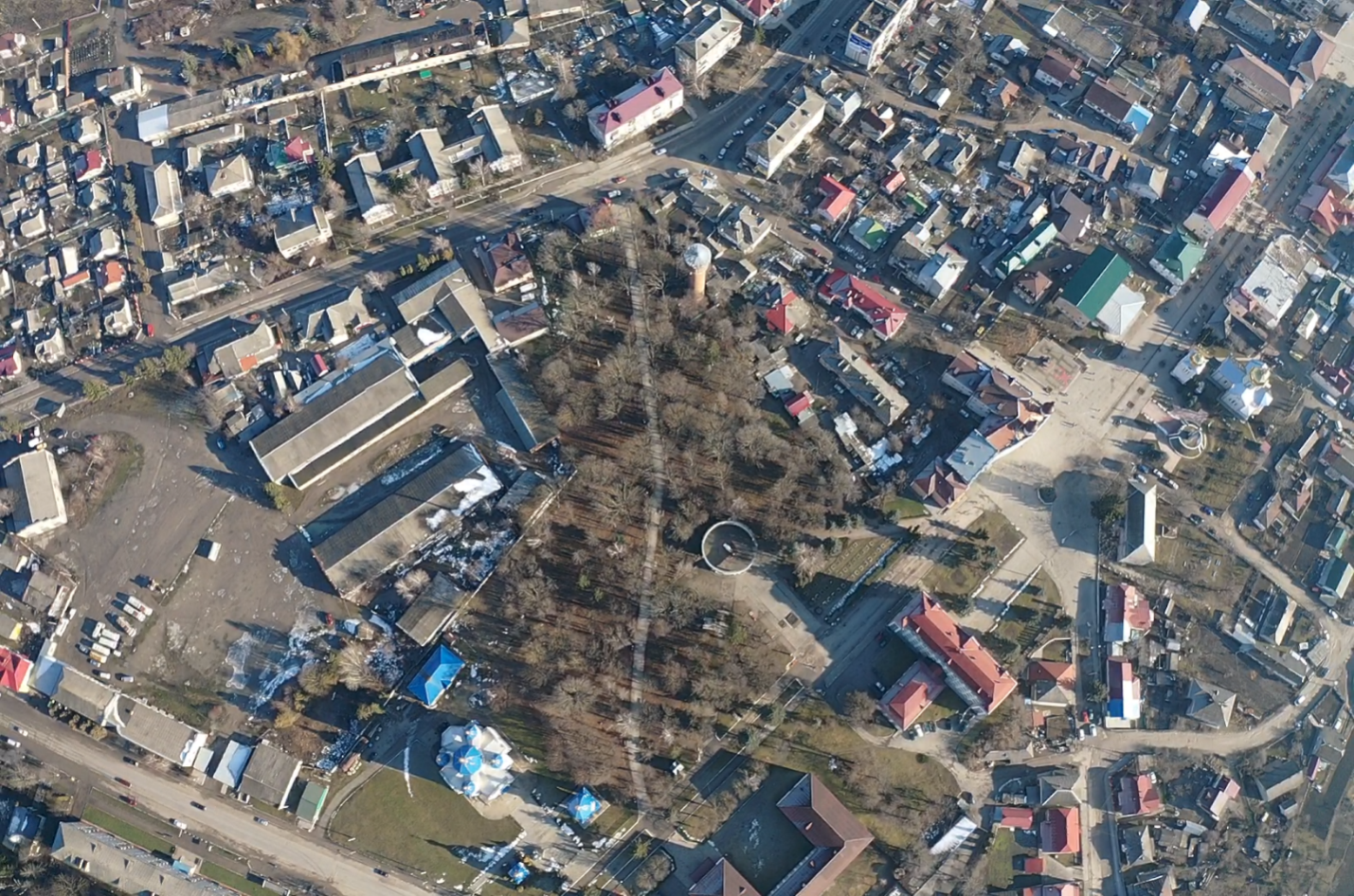 6.* Орієнтовна вартість проекту (всі складові проекту та їх орієнтовна вартість) "КОМЕРЦІЙНА ПРОПОЗИЦІЯ"1.Повне найменування Учасника – ФОП Андрєєв Сергій Ігорович2.Адреса (юридична та фактична- м. Чернівці, провулок Залізничний 53.Телефон/телефакс 0501660535Надаємо свою пропозицію щодо встановлення мотузкового парку на території Замовника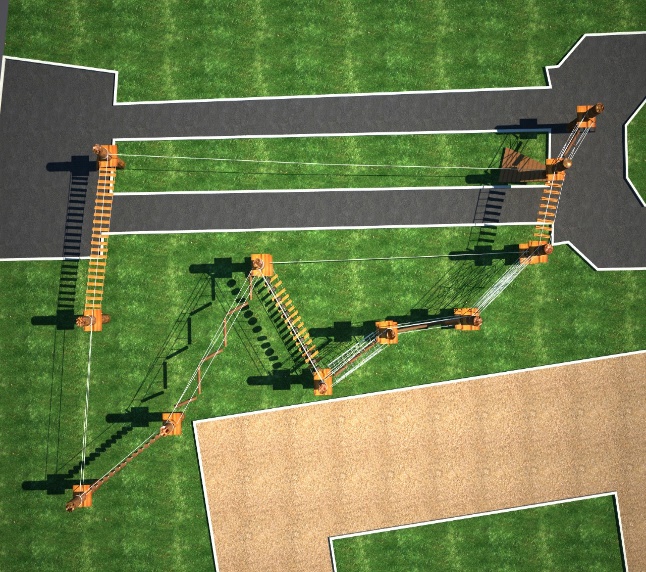 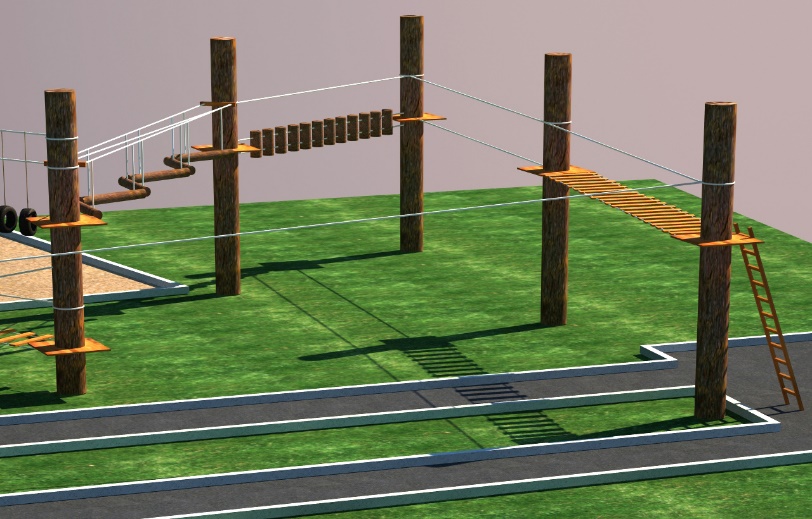 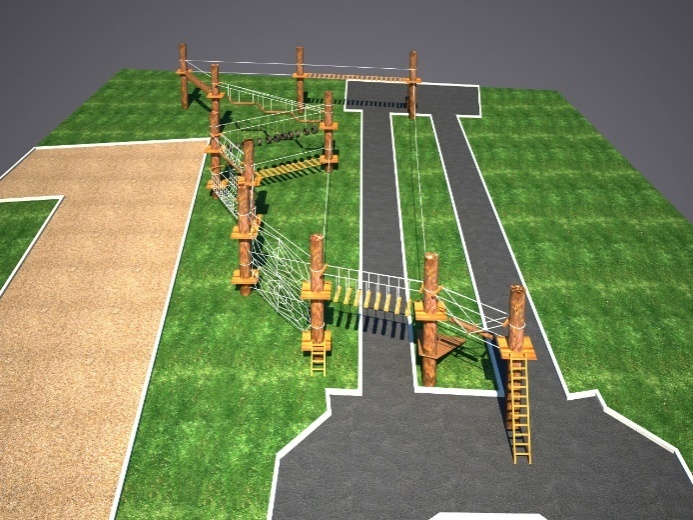 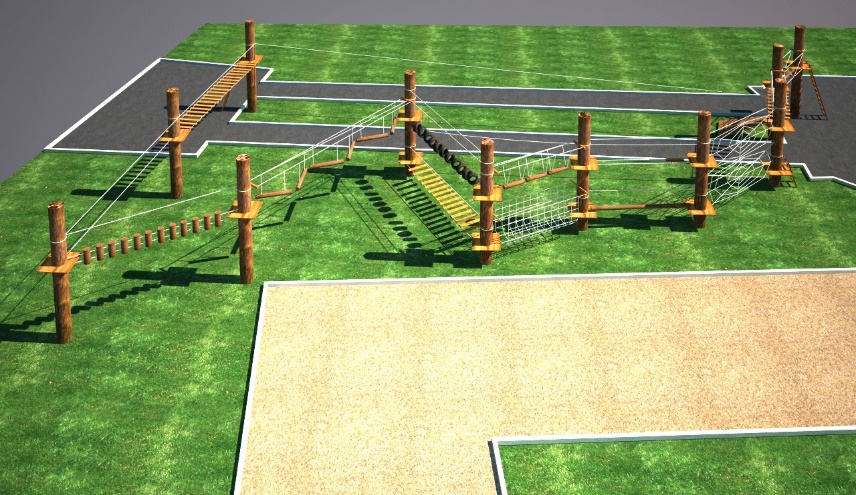 Послуги надаються ( без ПДВ)У вартість включено – підготовка обладнання та матеріалів, монтаж та налаштування елементів мотузкового парку на території ЗамовникаХарактеристики парку – 9 перешкод на  висоті 3-5 метрівЛінія страховки методом перечеплення.http://extremework.com.ua/https://www.facebook.com/Profmontage7.* Список з підписами щонайменше 25 осіб (для малих проектів) або 50 осіб (для великих проектів), які підтримують цю пропозицію (проект) (окрім його авторів), наведений у додатку до цього бланку-заявки. Кожна додаткова сторінка списку повинна мати таку ж форму, за винятком позначення наступної сторінки (необхідно додати оригінал списку у паперовій формі). 8.* Контактні дані автора пропозиції (проекту), які будуть загальнодоступні, у тому числі для авторів інших пропозицій, мешканців, представників засобів масової інформації, з метою обміну думками, інформацією, можливих узгоджень тощо. Автор надає згоду на опрацювання, оприлюднення і використання цих контактних даних.9. Інші додатки (мапа із зазначеним місцем реалізації проекту, фотографії, аудіо/відео файли, які стосуються цього проекту тощо).Примітка 1: пункти, позначені * є обов’язковими для заповнення.Примітка 2: Контактні дані авторів пропозицій (проектів) (тільки для Борщівської міської ради) вказуються на зворотній сторінці бланку-заявки, яка є недоступною для громадськості. Примітка 3: пункт 10 з примітками ** та *** необхідно роздруковувати на окремому аркуші.Ідентифікаційний номер проекту(вписує уповноважений робочий орган )Вид проекту(вписує уповноважений робочий орган )№ з/пПерелік видатківОрієнтовна вартість, грн.1.Вартість обладнання175 0002.Вартість доставки15 0003.Вартість монтажу9 850Разом:Разом:199 850№ п/пНайменування Одиниця виміруЦіна за одиницю, грн., без ПДВ/з ПДВ(вибрати потрібне)Примітка1.Вартість обладнання9 шт.175 000Вартість доставки-15 000Вартість монтажу-9 850Разом:199 850